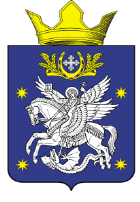 АДМИНИСТРАЦИЯ ДОБРИНСКОГО СЕЛЬСКОГО  ПОСЕЛЕНИЯ УРЮПИНСКОГО  МУНИЦИПАЛЬНОГО  РАЙОНАВОЛГОГРАДСКОЙ  ОБЛАСТИП О С Т А Н О В Л Е Н И Е                  22.07.2019г.                                                                                                  № 37О внесении изменений в постановление администрации Добринского сельского поселения Урюпинского муниципального района Волгоградской области №35 от 28.04.2018г. «Об  общественном обсуждении проекта Постановления администрации  Добринского  сельского  поселения «О внесении изменений в муниципальную  программу «Формирование современной комфортной среды на территории Добринского сельского поселения Урюпинского муниципального района  Волгоградской области на 2018 - 2022 годы», утвержденную постановлением администрации Добринского сельского поселения Урюпинского муниципального района Волгоградской области от 12.12.2017 №  44»В целях  реализации   Федерального    закона от 6 октября 2003 г.  № 131-ФЗ  «Об общих принципах организации местного самоуправления в Российской Федерации», постановления Правительства Российской Федерации от 10 февраля 2017 г. № 169 «Об утверждении Правил  предоставления и распределения субсидий из федерального  бюджета бюджетам субъектов Российской Федерации на поддержку государственных  программ субъектов Российской Федерации и муниципальных программ формирования современной  городской среды», руководствуясь Уставом Добринского сельского поселения Урюпинского муниципального района Волгоградской области, в связи с уточнением объема средств, необходимых на реализацию муниципальной программы «Формирование современной комфортной среды на территории Добринского сельского поселения Урюпинского муниципального района  Волгоградской области на 2018 - 2022 годы», ПОСТАНОВЛЯЮ:               1.Внести изменения в  общественную комиссию Добринского сельского поселения Урюпинского муниципального района Волгоградской области для организации общественного обсуждения проекта Постановления  администрации  Добринского  сельского  поселения «О внесении изменений в муниципальную  программу «Формирование современной комфортной среды на территории Добринского сельского поселения Урюпинского муниципального района  Волгоградской области на 2018 - 2022 годы», утвержденную постановлением администрации Добринского сельского поселения Урюпинского муниципального района Волгоградской области от 12.12.2017 №  44, (далее - общественная комиссия) и утвердить в следующем составе согласно приложению 1 к настоящему постановлению. 2.  Настоящее постановление вступает в силу со дня его подписания и подлежит обнародованию.3. Контроль за выполнением настоящего постановления оставляю за собой.Глава Добринского сельского поселения                                                        А.Ю. БондаренкоПриложение 1 к постановлению администрации Добринского сельского поселения Урюпинского муниципального районаВолгоградской области от  22.07.2019 г. № 37Состав общественной комиссиидля организации общественного обсуждения проекта Постановления  администрации  Добринского  сельского  поселения «О внесении изменений в муниципальную  программу «Формирование современной комфортной среды на территории Добринского сельского поселения Урюпинского муниципального района  Волгоградской области на 2018 - 2022 годы», утвержденную постановлением администрации Добринского сельского поселения Урюпинского муниципального района Волгоградской области от 12.12.2017 №  44Председатель общественной комиссии: - Попова Т.П. (по согласованию) – председатель общества ветеранов и инвалидов Добринского с/пЗаместитель председателя общественной комиссии: - Тушканова Л.И. (по согласованию) – директор  МБОУ «Добринский  лицей»Секретарь общественной комиссии: - Фетюхина В.А. – зам.главы администрации Добринского с/пЧлены общественной комиссии:  - Гаврилова Е.В – гл.специалист администрации Добринского с/п- Климов И.Н. (по согласованию)   - участковый уполномоченный полиции - Свиридова  Н.И. (по согласованию)  - председатель  уличного  комитета